 בבית הדין הרבני ה לפני כבוד הדיינים:הנדון: החלטהמורה על חסיון מידע ודיווח הקשור למכירת נכס ההקדש. המידע יעמוד לעיני בית הדין בלבד. ביה"ד ממתין לדיווח. ניתן ביום  ().העתק מתאים למקור, המזכיר הראשיב"התיק 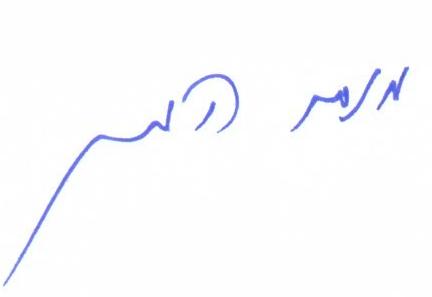 